Publicado en   el 02/07/2015 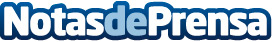 Indra incorpora tecnología Intel a su plataforma de Smart EnergyDatos de contacto:Nota de prensa publicada en: https://www.notasdeprensa.es/indra-incorpora-tecnologia-intel-a-su Categorias: E-Commerce Innovación Tecnológica http://www.notasdeprensa.es